Schlagenbrot mit Kräutern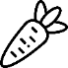 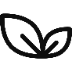 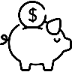 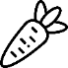 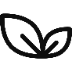 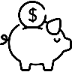 Nach einem Rezept von Migustofür 25 Personen 2.4kgHalbweissmehl12TLBackpulver6PäckchenTrockenhefe9TLSalzin einer Schüssel mischen, eine Mulde formen 1.5lWasserdazugiessen, zu einem geschmeidigen Teig kneten 24ZweigeKräuter (z.B. Rosmarin oder Thymian)waschen, von den Zweigen zupfen, in den Teig geben Varianten:Varianten:den Teig portionsweise herstellen, da er sonst in dieser grossen Menge nicht aufgeht den Teig portionsweise herstellen, da er sonst in dieser grossen Menge nicht aufgeht 